1. Колесо имеет 25 спиц. Найдите величину угла (в градусах), который образуют две соседние спицы.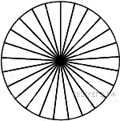 2. Детская горка укреплена вертикальным столбом, расположенным посередине спуска. Найдите высоту l этого столба, если высота h горки равна 2 метрам. Ответ дайте в метрах.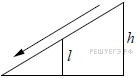 3. 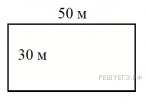 Участок земли под строительство санатория имеет форму прямоугольника, стороны которого равны 50 м и 30 м. Одна из больших сторон участка идёт вдоль моря, а три остальные стороны нужно огородить забором. Найдите длину этого забора. Ответ дайте в метрах.4. 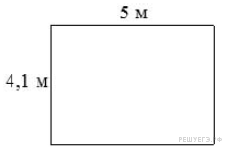 На плане указано, что прямоугольная комната имеет площадь 20 кв. м. Точные измерения показали, что ширина комнаты равна 4,1 м, а длина 5 м. На сколько квадратных метров площадь комнаты отличается от значения, указанного на плане?5. Установите соответствие между величинами и их возможными значениями: к каждому элементу первого столбца подберите соответствующий элемент из второго столбца.6.Установите соответствие между величинами и их возможными значениями: к каждому элементу первого столбца подберите соответствующий элемент из второго столбца.7. Установите соответствие между величинами и их возможными значениями: к каждому элементу первого столбца подберите соответствующий элемент из второго столбца.8. В цилиндрический сосуд налили 5000 см3 воды. Уровень воды при этом достигает высоты 14 см. В жидкость полностью погрузили деталь. При этом уровень жидкости в сосуде поднялся на 7 см. Чему равен объем детали? Ответ выразите в .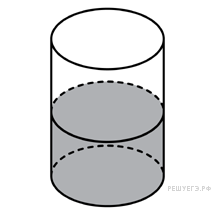 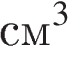 9. От деревянной правильной пятиугольной призмы отпилили все её вершины (см. рисунок). Сколько рёбер у получившегося многогранника (невидимые рёбра на рисунке не изображены)?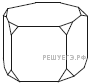 10. Найдите объем многогранника, изображенного на рисунке (все двугранные углы прямые).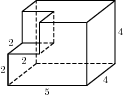 11. Пирамида Хеопса имеет форму правильной четырёхугольной пирамиды, сторона основания которой равна 230 м, а высота — 147 м. Сторона основания точной музейной копии этой пирамиды равна 115 см. Найдите высоту музейной копии. Ответ дайте в сантиметрах.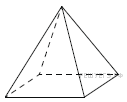 12. В треугольнике  . Внешний угол при вершине  равен . Найдите угол . Ответ дайте в градусах.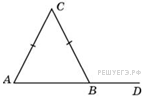 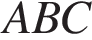 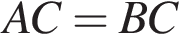 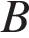 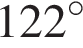 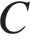 13. 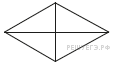 Сумма двух углов ромба равна 120°, а его меньшая диагональ равна 25. Найдите периметр ромба.14. 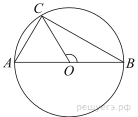 В окружности с центром O проведён диаметр AB и на окружности взята точка C так, что угол COB равен 120°, AC = 23. Найдите диаметр окружности.15. Стороны основания правильной шестиугольной пирамиды равны 16, боковые рёбра равны 17. Найдите площадь боковой поверхности этой пирамиды.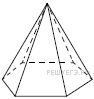 16. Даны два шара с радиусами 3 и 1. Во сколько раз площадь поверхности первого шара больше площади поверхности второго?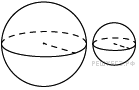 17. Даны два цилиндра. Радиус основания и высота первого равны соответственно 3 и 2, а второго — 8 и 9. Во сколько раз объём второго цилиндра больше объёма первого?ВЕЛИЧИНЫВОЗМОЖНЫЕ ЗНАЧЕНИЯА) объём воды в Азовском мореБ) объём ящика с инструментамиВ) объём грузового отсека транспортного самолётаГ) объём бутылки растительного масла1) 150 м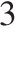 2) 1 л3) 36 л4) 256 кмВЕЛИЧИНЫЗНАЧЕНИЯА) рост жирафаБ) толщина лезвия бритвыВ) радиус ЗемлиГ) ширина футбольного поля1) 6400 км2) 500 см3) 0,08 мм4) 68 мВЕЛИЧИНЫВОЗМОЖНЫЕ ЗНАЧЕНИЯА) скорость гоночной машиныБ) скорость улиткиВ) скорость пешеходаГ) скорость звука1) 1,5 мм/с2) 200 км/ч3) 1,5 м/с4) 330 м/с